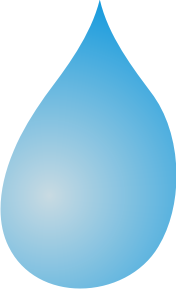                           37-522 Wiązownica ul. Warszawska 17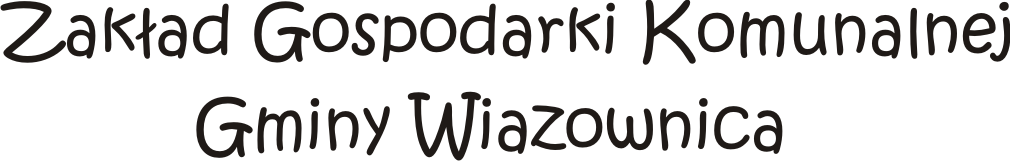                                                                                                                                                  tel./fax (0160 622 36 99 NIP 792-18-81-594                                                                                                                                                                             Konto: BS Jarosław o/Wiązownica 43 90961014-2002140002280001                                                                                                                                                 e-mail: wiazownica@op.pl Znak:ZGK.26.02.02.2017                                                               Wiązownica 22.06.2017r.Regulamin przetargu nieograniczonego (licytacji) dotyczącego sprzedaży dmuchaw powietrza będących własnością Zakładu Gospodarki Komunalnej Gminy Wiązownica. Postanowienia Ogólne § 1Organizatorem przetargu (licytacji) jest Zakład Gospodarki Komunalnej Gminy Wiązownica, ul. Warszawska 17, 37-522 Wiązownica.Przedmiotem przetargu jest sprzedaż dmuchaw powietrza. Szczegółowy opis dmuchaw powietrza:        3.1.  Dmuchawa powietrza nr 9806005                 Marka, typ                    ZM  EC3.1.2    	     Rok produkcji               1998                 Wydajność                   306 m3/h                 Ciśnienie                      0,44 bar                 Obroty                          2915   l/min                 Moc znamionowa         5.0 kW                                                     Mechanizm roboczy typu Roots a                 Producent                     ZM  Maschinen-und                                                      Anlagentechnik GmbH  D-08060 Zwickau                                                                           Olzmannstrase 51                                                       Made in Germany                 Silnik                             nr 40614356 moc 6.5 kW                                                       50 HZ  360/660V  2880 obr/min.                 Przekazanie napędu     koło pasowe, paski klinowe.                   Osprzęt                          Osłony, obudowa maszyny         3.2.  Dmuchawa powietrza nr 9806006                 Marka, typ                    ZM  EC3.1.2    	      Rok produkcji               1998                 Wydajność                     306 m3/h                 Ciśnienie                       0,44 bar                 Obroty                          2915   l/min                 Moc znamionowa         5.0 kW                                                      Mechanizm roboczy typu Roots a                  Producent                    ZM  Maschinen-und                                                      Anlagentechnik GmbH  D-08060 Zwickau                                                                           Olzmannstrase 51                                                       Made in Germany                  Silnik                            nr 5157922 F moc 5.5 kW, typ  KM713T02P6B9                                                       50 HZ  360/660V  2880 obr/min.                 Przekazanie napędu       koło pasowe, paski klinowe.                 Osprzęt                           Osłony, obudowa maszyny              Czas faktycznej pracy jednej dmuchawy, w pracy zmianowej, wynosił               szacunkowo  5 lat. § 2Przetarg ma charakter publicznego ustnego przetargu nieograniczonego (licytacji).W przetargu mogą wziąć udział wszystkie osoby i podmioty, posiadające zdolność             do czynności prawnych. § 3Wszczęcie niniejszego przetargu następuje poprzez opublikowanie ogłoszenia                  o przetargu na stronie internetowej (bip.wiazownica.com).§ 4 Cena wywoławcza dmuchawy powietrza Nr 9806005 wynosi: 11.000 zł. brutto      (słownie:  jedenaście tysięcy złotych 00/100).Nr 9806006 wynosi: 11.800 zł. brutto       (słownie: jedenaście tysięcy osiemset złotych 00/100).Postąpienie w licytacji wynosi kwotę 100 zł.Sprzedaż nie może nastąpić za cenę niższą od ceny wywoławczej + jednokrotne postąpienie.Do licytacji można przystąpić po  podaniu do wiadomości uczestników przetargu, przedmiotu oraz ceny wywoławczej dmuchawy powietrza.Zaoferowana cena przestaje obowiązywać oferenta, w przypadku, gdy inny oferent podczas licytacji zaoferuje  wyższą cenę.Po ustaniu postąpień i trzykrotnym wywołaniu osiągniętej ceny, przedmiot przetargu uznaje się za sprzedany.Nabywcą zostaje oferent, który w licytacji zaoferował najwyższą cenę za przedmiot przetargu.Przewodniczący komisja zamyka przetarg i podaje imię i nazwisko lub nazwę firmy, która przetarg wygrała oraz zaoferowaną cenę.Uczestnik który wygrał przetarg zostanie zaproszony do podpisania umowy w terminie uzgodnionym pomiędzy stronami , w terminie nie dłuższym niż 7 dni.§ 5Przetarg ustny nieograniczony odbędzie się w dniu  06.07.2017 roku o godz. 11.00w siedzibie ZGK Gminy Wiązownica, pok. 2 parter.Przetarg jest ważny bez względu na liczbę uczestników, jeżeli chociaż jeden uczestnik zaoferuje co najmniej cenę wywoławczą wraz z jednokrotnym postąpieniem.§ 6Przetarg przeprowadzi Komisja przetargowa powołana Zarządzeniem Dyrektora ZGK Gminy Wiązownica.Do obowiązków komisji należy  m.in. upublicznienie ogłoszenia o sprzedaży dmuchaw powietrza na stronie internetowej (bip.wiazownica.com) i tablicy ogłoszeń w zakładzie, przeprowadzenie ustnego przetargu oraz sporządzenie protokołu końcowego                        z przetargu.Komisja pełni swoje obowiązki od dnia powołania do dnia zatwierdzenia przez Kierownika jednostki protokołu końcowego z przetargu..§ 7Dmuchawa powietrza będąca przedmiotem przetargu zostanie wydana nabywcy wraz                z protokołem zdawczo – odbiorczym danej dmuchawy powietrza w terminie 3 dni roboczych liczonych od dnia zapłaty całości zaoferowanej ceny nabycia.Wszelkie koszty transakcji zakupu dmuchawy powietrza obciążają Oferenta.§ 8Organizator przetargu zastrzega sobie prawo odwołania przetargu, przesunięcia terminu lub nie dokonania wyboru oferty bez podania przyczyn. W razie unieważnienia przetargu, oferentom nie przysługują jakiekolwiek roszczenia wobec organizatora przetargu.Organizator przetargu nie ponosi odpowiedzialności za ukryte wady sprzedawanych dmuchaw powietrza.§ 9Z przebiegu prac Komisji Przetargowej sporządza się protokół.Treść protokołu zawiera wszystkie informacje dotyczące przebiegu przetargu.                             Protokół o którym mowa powyżej podlega zatwierdzeniu przez Kierownika jednostki. § 101.   Dmuchawy powietrza można oglądać po wcześniejszym ustaleniu terminu pod        numerem 16 622 36 99 lub 603912400 ( P. Dariusz Grześ)  od godz.8.00 do 15.00                   w  Oczyszczalna Ścieków, 37-522 Wiązownica ul. Nad Sanem 50.     § 11Każdy z oferentów jest związany z treścią niniejszego regulaminu oraz postanowieniami ogłoszenia o przetargu. W sprawach nieuregulowanych w niniejszym regulaminie stosuje się odpowiednio przepisy prawa, w tym przepisy kodeksu cywilnego.              Dyrektor ZGK Gminy Wiązownica         Artur Żołyniak